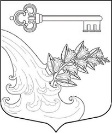 АДМИНИСТРАЦИЯ УЛЬЯНОВСКОГО ГОРОДСКОГО ПОСЕЛЕНИЯ ТОСНЕНСКОГО РАЙОНА ЛЕНИНГРАДСКОЙ ОБЛАСТИПОСТАНОВЛЕНИЕО внесении изменений в постановление администрации от 15.10.2018 № 261 «Об утверждении муниципальной программы «Поддержка отдельных категорий граждан, нуждающихся в улучшении жилищных условий, в Ульяновском городском поселении Тосненского района Ленинградской области на 2019-2023 годы» (в ред.от 29.07.2019 № 426/1)	В соответствии с Федеральным законом от 06.10.2003 № 131-ФЗ «Об общих принципах организации местного самоуправления в Российской Федерации», постановлением администрации Ульяновского городского поселения Тосненского района Ленинградской области от 15.08.2016 № 268 «Об утверждении порядка разработки, утверждения, реализации и оценки эффективности муниципальных программ Ульяновского городского поселения Тосненского района Ленинградской области», в целях исполнения ст.179 Бюджетного кодекса РФПОСТАНОВЛЯЮ:	1. Внести в постановление администрации от 15.10.2018 № 261 «Об утверждении муниципальной программы «Поддержка отдельных категорий граждан, нуждающихся в улучшении жилищных условий, в Ульяновском городском поселении Тосненского района Ленинградской области на 2019-2023 годы» следующие изменения: в приложении «Муниципальная программа «Поддержка отдельных категорий граждан, нуждающихся в улучшении жилищных условий, в Ульяновском городском поселении Тосненского района Ленинградской области на 2019-2023 годы»паспорт муниципальной программы изложить в новой редакции согласно приложению 1 к настоящему постановлению;раздел IV. Мероприятия в составе муниципальной программы «Поддержка отдельных категорий граждан, нуждающихся в улучшении жилищных условий, в Ульяновском городском поселении Тосненского района Ленинградской области на 2019-2023 годы» изложить в новой редакции согласно приложению 2 к настоящему постановлению.раздел V. Ресурсное (финансовое) обеспечение муниципальной программы изложить в новой редакции согласно приложению 3 к настоящему постановлению.	2. Опубликовать настоящее постановление в газете «Тосненский вестник» и на официальном сайте администрации www.admsablino.ru.	3. Контроль за исполнением постановления оставляю за собой.Глава администрации                                                                   К.И. КамалетдиновПАСПОРТ МУНИЦИПАЛЬНОЙ ПРОГРАММЫIV. Мероприятия в составе муниципальной программы  «Поддержка отдельных категорий граждан, нуждающихся в улучшении жилищных условий, в Ульяновском городском поселенииТосненского района Ленинградской области на 2019-2023 г.г.»V. Ресурсное (финансовое) обеспечение муниципальной программыОбщий объем обеспечения реализации программы «Поддержка отдельных категорий граждан, нуждающихся в улучшении жилищных условий, в Ульяновском городском поселении Тосненского района Ленинградской области на 2019-2023 г.г.» 200,0 т.р. из средств бюджета поселения, в том числе по годам:2019 г. – 0,0 т.р.2020 г. – 200,0 т.р.2021 г. – 0,0 т.р.2022 г. – 0,0 т.р.2023 г. – 0,0 т.р.	Финансирование программы также осуществляется за счет средств бюджета Ленинградской области в утвержденных областным законодательством объемах на основании заключенных соглашений с администрацией Ульяновского городского поселения Тосненского района Ленинградской области.	Суммы и источники финансирования мероприятий в рамках Программы представлены в разделе 4 Программы.15.11.2019№754Полное наименованиеПоддержка отдельных категорий граждан, нуждающихся в улучшении жилищных условий, в Ульяновском городском поселении Тосненского района Ленинградской области на 2019-2023 годыОснования для разработки программы- Федеральный закон от 06.10.2003 № 131-ФЗ «Об общих принципах организации местного самоуправления в Российской Федерации»;- Жилищный Кодекс РФ;- Постановление Правительства Ленинградской области от 25.07.2014 № 333 «О порядке предоставления и расходования субсидий из областного бюджета Ленинградской области бюджетам муниципальных образований Ленинградской области в целях реализации подпрограммы «Поддержка граждан, нуждающихся в улучшении жилищных условий, на основе принципов ипотечного кредитования в Ленинградской области» государственной программы Ленинградской области «Обеспечение качественным жильем граждан на территории Ленинградской области»;- Постановление Правительства Ленинградской области от 26.06.2014 № 263 «Об утверждении порядка предоставления и расходования субсидий из областного бюджета Ленинградской области бюджетам муниципальных образований Ленинградской области в целях реализации подпрограммы «Жилье для молодежи» государственной программы Ленинградской области «Обеспечение качественным жильем граждан на территории Ленинградской области»;- Приказ Комитета по строительству Ленинградской области от 25.07.2014 № 12 «Об утверждении положения о порядке предоставления социальных выплат гражданам (в том числе молодым педагогам), нуждающимся в улучшении жилищных условий, на строительство (приобретение) жилья и их использования, о компенсации части расходов на уплату процентов по ипотечным жилищным кредитам (займам), предоставленным на строительство (приобретение) жилья гражданам, которые построили (приобрели) жилье с использованием социальных выплат, о перечнях и формах документов, необходимых для предоставления социальных выплат молодым учителям Ленинградской области на оплату первоначального взноса ипотечного жилищного кредита»;- Приказ комитета по строительству Ленинградской области от 18.02.20016 № 5 «Об утверждении Положения о порядке предоставления молодым гражданам (молодым семьям) нуждающимся в улучшении жилищных условий, социальных выплат на строительство (приобретение) жилья и их использования»;- Постановление Правительства  Ленинградской области от 30 декабря 2015 № 532 «Об   утверждении Порядка предоставления и расходования субсидий из областного бюджета Ленинградской области бюджетам муниципальных образований Ленинградской области на оказание поддержки гражданам, пострадавшим в результате пожара муниципального жилищного фонда, в рамках подпрограммы «Оказание поддержки гражданам, пострадавшим в результате пожара муниципального жилищного фонда» государственной программы Ленинградской области «Обеспечение качественным жильем граждан на территории Ленинградской области», утвержденной постановлением Правительства  Ленинградской области от 14 ноября 2013 года № 407;- Постановление администрации Ульяновского городского поселения от 21.10.2013 № 177 «Об утверждении перечня муниципальных программ муниципального образования Ульяновское городское поселение Тосненского района Ленинградской области» (в ред. от 09.07.2014 № 197, от 05.09.2014 № 293/1, от 24.02.2016 № 45, от 30.09.2016 № 323);- Постановление администрации от 15.08.2016 № 268 «Об утверждении Порядка разработки, утверждения, реализации и оценки эффективности муниципального образования Ульяновского городского поселения Тосненского района Ленинградской области»Ответственный исполнитель муниципальной программыСектор по управлению муниципальным имуществом отдела по управлению муниципальным имуществом, архитектуре и градостроительству администрации Ульяновского городского поселения Тосненского района Ленинградской области (далее сектор по управлению муниципальным имуществом)Соисполнители муниципальной программынетУчастники муниципальной программыГраждане проживающие на территории Ульяновского городского поселения, признанные в установленном порядке нуждающимися в улучшении жилищных условийПодпрограммы муниципальной программынетЦели муниципальной программыОбеспечение жильем граждан, признанных в установленном порядке, нуждающимися в жилых помещениях в Ульяновском городском поселение Тосненского района Ленинградской областиЗадачи муниципальной программыОказание муниципальной поддержки участникам жилищных федеральных и региональных программ и предоставление жилых помещений гражданам, признанных в установленном порядке, нуждающимися в жилых помещениях муниципального жилищного фонда. Целевые индикаторы и показатели муниципальной программыКоличество семей, состоящих на учете нуждающихся в улучшении жилищных условийУдельный вес населения нуждающиеся в жильеЭтапы и сроки реализации муниципальной программы2019-2023 годы, без разбивки на этапыОбъемы бюджетных ассигнований муниципальной программы-всего, в том числе по годамОбщий объем обеспечения реализации программы «Поддержка отдельных категорий граждан, нуждающихся в улучшении жилищных условий, в Ульяновском городском поселении Тосненского района Ленинградской области» 200,0 тыс. рублей: 2019 г. – 0 тыс. рублей2020 г. – 200,0 тыс. рублей2021 г. – 0,0 тыс. рублей2022 г. – 0,0 тыс. рублей2023 г. – 0,0 тыс. рублейв том числе средства бюджета Ульяновского городского поселения Тосненского района Ленинградской области:2019 г. – 0 тыс. рублей2020 г. – 200,0 тыс. рублей2021 г. – 0,0 тыс. рублей2022 г. – 0,0 тыс. рублей2023 г. – 0,0 тыс. рублейОжидаемые результаты реализации муниципальной программыУвеличение доли граждан, проживающих на территории Ульяновского городского поселения, имеющих возможность улучшить свои жилищные условия по договорам социального найма или с помощью федеральных, областных и муниципальных жилищных программ.№ п/пНаименование муниципальной программы, подпрограммы, мероприятий программыСроки финансированияПланируемые объемы финансированияПланируемые объемы финансированияПланируемые объемы финансированияПланируемые объемы финансированияПланируемые объемы финансированияОтветственный исполнитель (ОИВ), соисполнитель, участникГлавный распорядитель бюджетных средств№ п/пНаименование муниципальной программы, подпрограммы, мероприятий программыСроки финансированиявсегоВ том числеВ том числеВ том числеВ том числеОтветственный исполнитель (ОИВ), соисполнитель, участникГлавный распорядитель бюджетных средств№ п/пНаименование муниципальной программы, подпрограммы, мероприятий программыСроки финансированиявсегоФедеральный бюджетОбластной бюджетМестный бюджетПрочие источникиОтветственный исполнитель (ОИВ), соисполнитель, участникГлавный распорядитель бюджетных средств123456789101Софинансирование программы «Оказание поддержки гражданам, пострадавшим в результате пожара муниципального жилищного фонда»201920202021202220230200,00000200,0000Сектор по управлению муниципальным имуществомАдминистрация Ульяновского городского поселения2Обеспечение граждан жилыми помещениями по договорам социального найма201920202021202220230000000000Сектор по управлению муниципальным имуществомАдминистрация Ульяновского городского поселенияВсего по программеВсего по программе200,0200,0